Howth & Sutton Horticultural Society                                    www.hshs.ie     info@hshs.ieMembership is for the calendar year, €20 individual,€25 family (€90 or €110 for a 5 year membership)Name:______________________________________Address:_______________________________________________________________________________
___________________________________________
Email:______________________________________
Phone:_____________________________________
Mobile:_____________________________________Please make cheques payable to HSHS, and send to June RyanTreasurer, HSHS39, Main StHowthfollow us on facebook    Howth Sutton Horticultural Society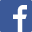 Howth & Sutton Horticultural Society                                    www.hshs.ie     info@hshs.ieMembership is for the calendar year, €20 individual, €25 family (€90 or €110 for a 5 year membership)Name:______________________________________Address:_______________________________________________________________________________
___________________________________________
Email:______________________________________
Phone:_____________________________________
Mobile:_____________________________________Please make cheques payable to HSHS, and send to June RyanTreasurer, HSHS39, Main StHowthfollow us on facebook    Howth Sutton Horticultural Society